Bailey Frame ChangeA method of moving bees on to new comb without sacrificing eggs and brood.The bees are gradually moved from the pink brood box to the green one.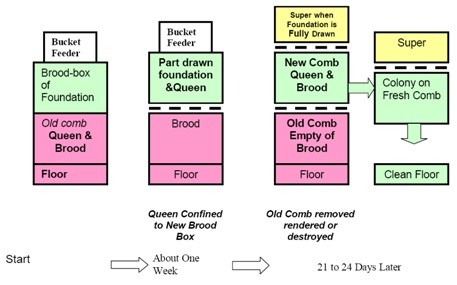 Prepare a clean brood box filled with frames of foundation (Green)Place this box over your current brood box (Pink)Feed with thick sugar syrup (1/2 litre of water to 1 kilogram of sugar), unless there is a strong nectar flow on, to get the bees drawing the comb in the new boxWhen the bees have drawn out some of new foundation, find the queen and place her on this comb.If your bees need more space: Leave the queen excluder over the old brood box and place another over the new brood box, trapping the queen in the upper box.  If possible, arrange a new hive entrance between the two brood boxes and close off the old, thus helping to reduce the amount of pollen stored in the old lower combs.After three weeks the brood in the original brood chamber will have emerged and you can take it away. The comb can then be rendered to recover the beeswax.Adapted from www.talkingwithbees.com 